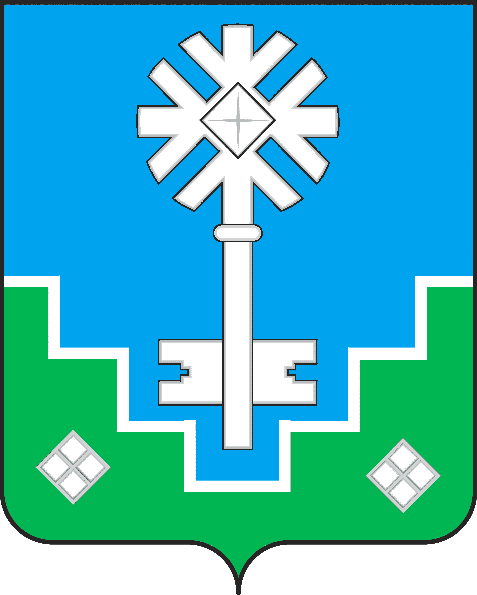 МУНИЦИПАЛЬНОЕ ОБРАЗОВАНИЕ «ГОРОД МИРНЫЙ»МИРНИНСКОГО РАЙОНА РЕСПУБЛИКИ САХА (ЯКУТИЯ)ГОРОДСКОЙ СОВЕТСАХА РЕСПУБЛИКАТЫН МИИРИНЭЙ ОРОЙУОНУН«МИИРИНЭЙ КУОРАТ» МУНИЦИПАЛЬНАЙ ТЭРИЛЛИИКУОРАТ СЭБИЭТЭРЕШЕНИЕБЫҺААРЫЫ24.11.2021                                                                                           № IV – 49-1О внесении изменений в Устав муниципального образования«Город Мирный» Мирнинского района Республики Саха (Якутия)В соответствии с Федеральными законами от 30.04.2021 № 116-ФЗ «О внесении изменений в отдельные законодательные акты Российской Федерации», от 11.06.2021 № 170-ФЗ «О внесении изменений в отдельные законодательные акты Российской Федерации в связи с принятием Федерального закона «О государственном контроле (надзоре) и муниципальном контроле в Российской Федерации», от 08.12.2020 N 411-ФЗ "О внесении изменений в Федеральный закон "О государственной регистрации уставов муниципальных образований" и статью 44 Федерального закона "Об общих принципах организации местного самоуправления в Российской Федерации", от 30.12.2020 N 518-ФЗ "О внесении изменений в отдельные законодательные акты Российской Федерации", руководствуясь частью 1 статьи 24 и статьи 45 Устава муниципального образования «Город Мирный» Мирнинского района Республики Саха (Якутия), городской Совет РЕШИЛ:1.1. В статье 5 «Вопросы местного значения городского поселения»: 1.1.1. Часть первую дополнить пунктом 44 следующего содержания:«44) принятие решений и проведение на территории поселения мероприятий по выявлению правообладателей ранее учтенных объектов недвижимости, направление сведений о правообладателях данных объектов недвижимости для внесения в Единый государственный реестр недвижимости».1.1.2. Пункт 4.1 части 1 изложить в следующей редакции: «4.1) осуществление муниципального контроля за исполнением единой теплоснабжающей организацией обязательств по строительству, реконструкции и (или) модернизации объектов теплоснабжения;»;1.1.3. В пункте 5 части 1 слова «за сохранностью автомобильных дорог местного значения» заменить словами «на автомобильном транспорте, городском наземном электрическом транспорте и в дорожном хозяйстве»;1.1.4. В пункте 21 части 1 слова «осуществление контроля за их соблюдением» заменить словами «осуществление муниципального контроля в сфере благоустройства, предметом которого является соблюдение правил благоустройства территории поселения, требований к обеспечению доступности для инвалидов объектов социальной, инженерной и транспортной инфраструктур и предоставляемых услуг». Слова «использования и охраны» заменить словами «охраны и использования». 1.2. В статье 28 «Досрочное прекращение полномочий депутата городского Совета депутатов»: 1.2.1. Пункт 7 части 1 изложить в следующей редакции:«7) прекращения гражданства Российской Федерации либо гражданства иностранного государства - участника международного договора Российской Федерации, в соответствии с которым иностранный гражданин имеет право быть избранным в органы местного самоуправления, наличия гражданства (подданства) иностранного государства либо вида на жительство или иного документа, подтверждающего право на постоянное проживание на территории иностранного государства гражданина Российской Федерации либо иностранного гражданина, имеющего право на основании международного договора Российской Федерации быть избранным в органы местного самоуправления, если иное не предусмотрено международным договором Российской Федерации;».1.3. В статье 31 «Досрочное прекращение полномочий главы города»: 1.3.1. Пункт 8 части 1 изложить в следующей редакции:«8) прекращения гражданства Российской Федерации либо гражданства иностранного государства - участника международного договора Российской Федерации, в соответствии с которым иностранный гражданин имеет право быть избранным в органы местного самоуправления, наличия гражданства (подданства) иностранного государства либо вида на жительство или иного документа, подтверждающего право на постоянное проживание на территории иностранного государства гражданина Российской Федерации либо иностранного гражданина, имеющего право на основании международного договора Российской Федерации быть избранным в органы местного самоуправления, если иное не предусмотрено международным договором Российской Федерации;».1.4. В статье 45 «Принятие Устава муниципального образования, внесение в него изменений и дополнений»:1.4.1. В части 6 слово «его» исключить, дополнить словами «уведомления о включении сведений об уставе муниципального образования, муниципальном правовом акте о внесении изменений в устав муниципального образования в государственный реестр уставов муниципальных образований субъекта Российской Федерации, предусмотренного частью 6 статьи 4 Федерального закона от 21 июля 2005 года N 97-ФЗ "О государственной регистрации уставов муниципальных образований"». 2. Главе города К.Н. Антонову: 2.1. В соответствии со статьей 3 Федерального закона от 21.07.2005 № 97-ФЗ «О государственной регистрации уставов муниципальных образований» направить настоящее Решение в течении 15 дней с момента принятия в Управление Министерства юстиции Российской Федерации по Республике Саха (Якутия);2.2. Обеспечить в установленном порядке официальное опубликование настоящего решения после его регистрации в Управлении Министерства юстиции Российской Федерации по Республике Саха (Якутия);2.3. Направить сведения о дате и об источнике официального опубликования настоящего решения в течении 10 дней с момента его опубликования в Управление Министерства юстиции Российской Федерации по Республике Саха (Якутия);2.4. Направить в установленном порядке настоящее Решение и сведения о дате и об источнике его официального опубликования в Департамент по вопросам местного самоуправления Администрации Главы Республики Саха (Якутия) и Правительства Республики Саха (Якутия) для внесения его в Регистр муниципальных правовых актов Республики Саха (Якутия).3. Контроль исполнения настоящего решения возложить на комиссию по местному самоуправлению, законности и Регламенту (В.А. Белов).Председатель городского Совета ________________  Ю.Б. МёдоваГлава города         _______________  К.Н. Антонов